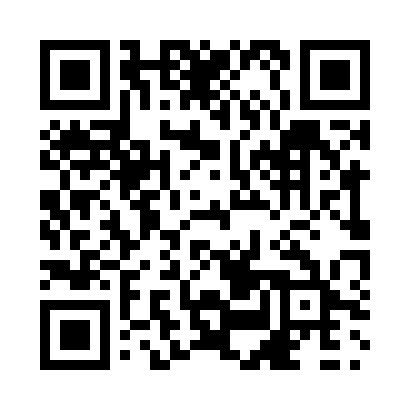 Prayer times for Val-Michaud, New Brunswick, CanadaWed 1 May 2024 - Fri 31 May 2024High Latitude Method: Angle Based RulePrayer Calculation Method: Islamic Society of North AmericaAsar Calculation Method: HanafiPrayer times provided by https://www.salahtimes.comDateDayFajrSunriseDhuhrAsrMaghribIsha1Wed4:236:051:206:248:3610:192Thu4:216:031:206:248:3810:213Fri4:196:021:206:258:3910:234Sat4:166:001:206:268:4110:255Sun4:145:591:206:278:4210:276Mon4:125:571:206:288:4310:297Tue4:105:561:206:298:4510:318Wed4:085:541:206:298:4610:339Thu4:055:531:206:308:4710:3510Fri4:035:521:206:318:4910:3711Sat4:015:501:206:328:5010:3912Sun3:595:491:206:338:5110:4213Mon3:575:481:206:338:5310:4414Tue3:555:461:206:348:5410:4615Wed3:535:451:206:358:5510:4816Thu3:515:441:206:368:5610:5017Fri3:495:431:206:368:5810:5218Sat3:475:411:206:378:5910:5419Sun3:455:401:206:389:0010:5620Mon3:435:391:206:389:0110:5821Tue3:415:381:206:399:0211:0022Wed3:395:371:206:409:0411:0223Thu3:375:361:206:419:0511:0424Fri3:365:351:206:419:0611:0625Sat3:345:341:206:429:0711:0826Sun3:325:331:206:439:0811:1027Mon3:315:331:216:439:0911:1228Tue3:295:321:216:449:1011:1329Wed3:275:311:216:449:1111:1530Thu3:265:301:216:459:1211:1731Fri3:265:301:216:469:1311:17